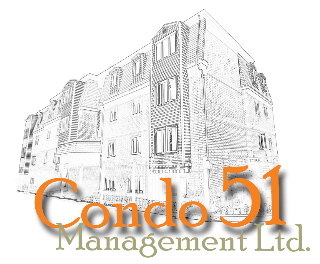 HCCC #264 – 32-40 Veronica Dr.UNIT INFORMATION FORMUnit #:  ____ - ____________						Date: _____________________________Owner Name(s): 	_________________________________________________________________________Mailing Address:	_________________________________________________________________________Contact Numbers:	H. ______________________ W. ______________________ C. ____________________Email:			_________________________________________________________________________Occupied by: Owner ______ 	Tenant ______If Rented, Managed by: Owner _______ Management Company ________________________________________Management Company contact info: email: _______________________________ Phone: ___________________If Occupied by Tenant, please provide contact information below:Tenant Name(s)		_________________________________________________________________________Contact Numbers:	H. ______________________ W. ______________________ C. ____________________Email(s)		_________________________________________________________________________Names and email of All Residents occupying the unit:         _________________________________________		_________________________________________________________________________________		________________________________________Unit Alarmed:	YES ______   	NO ______ Name of Alarm Company: ___________________________________Pets:		YES ______   	NO ______  	How Many: ___________________________________________If YES, please provide details (breed, weight, name(s)): ____________________________________________________________________________________________Vehicle Information:  	Make: ___________________	      Model: ______________________                                  	Color: ___________________	      Plate #: ______________________                             Second Vehicle:         	Make: __________________	      Model:  ______________________                                  	Color: ___________________	      Plate #:  ______________________Emergency Contact Information:	Name(s): ____________________________________	Relationship:	_______________________  Contact Numbers:	H. ____________________ W. ____________________ C. __________________Is Assistance Required During an Emergency:	Yes ______		No ______ If YES, please provide type of assistance required ____________________________________________________If you rent your unit, you are required to file the below undertaking.“I				, undertake that I, the members of my household and my guests from time to time will, in using the Unit rented by me and the Common Elements, comply with the Residential Tenancies Act and the Condominium Act, the Declaration, and By-laws, including Common Elements Rules, and all other rules and directions of the Condominium Corporation during the term of my tenancy.”Signed:						Name:						Unit Number:					Date:						